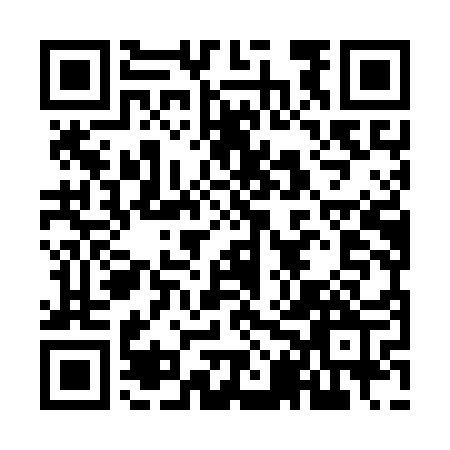 Prayer times for Tangara da Serra, BrazilWed 1 May 2024 - Fri 31 May 2024High Latitude Method: NonePrayer Calculation Method: Muslim World LeagueAsar Calculation Method: ShafiPrayer times provided by https://www.salahtimes.comDateDayFajrSunriseDhuhrAsrMaghribIsha1Wed4:476:0011:473:065:346:432Thu4:476:0011:473:065:346:423Fri4:476:0011:473:065:336:424Sat4:476:0011:473:055:336:425Sun4:476:0111:473:055:326:426Mon4:476:0111:473:055:326:417Tue4:486:0111:463:055:326:418Wed4:486:0111:463:045:316:419Thu4:486:0211:463:045:316:4010Fri4:486:0211:463:045:316:4011Sat4:486:0211:463:045:306:4012Sun4:486:0211:463:045:306:4013Mon4:496:0311:463:045:306:4014Tue4:496:0311:463:035:296:3915Wed4:496:0311:463:035:296:3916Thu4:496:0411:463:035:296:3917Fri4:496:0411:463:035:296:3918Sat4:496:0411:463:035:296:3919Sun4:506:0411:463:035:286:3920Mon4:506:0511:473:035:286:3921Tue4:506:0511:473:035:286:3922Wed4:506:0511:473:035:286:3923Thu4:516:0611:473:035:286:3924Fri4:516:0611:473:035:286:3925Sat4:516:0611:473:025:286:3926Sun4:516:0711:473:025:276:3927Mon4:516:0711:473:025:276:3928Tue4:526:0711:473:025:276:3929Wed4:526:0811:473:025:276:3930Thu4:526:0811:483:025:276:3931Fri4:526:0811:483:035:276:39